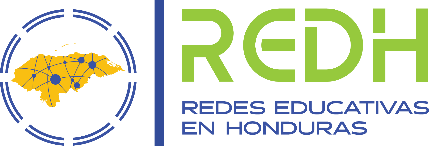 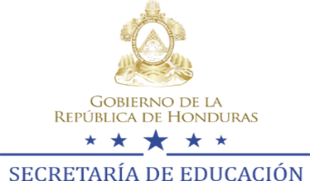 Perfil de Proyecto Específico de REDH(Documento actualizado de febrero 2020. El documento se sube a SIARED.)Nombre de la Red Educativa:                                           Municipio de la Red Educativa: Nombre del Centro Integrado o Sede del proyecto:                                Numero de Centros Integrados:Lugar y Fecha de Elaboración                    Periodo de ejecuciónPoblación beneficiadaDatos del/la responsable del desarrollo del Proyecto Especifico:*Se recomienda las firmas en los Proyectos Específicos con apoyo de los Gobiernos Locales Equipo de apoyo al desarrollo del proyecto:Responsable del Proyecto Específico:   _______________________________                            ________________________Nombre 	Fecha de EntregaEntregada al Director/a Municipal (con subida a SIARED):________________________________                        _________________________Nombre	Fecha de EntregaTEMA DEL PROYECTO ESPECÍFICO: Bajo rendimiento académico en Matemáticas y español NOMBRE DEL PROYECTO ESPECÍFICO: .Dimensión del PER: PEDAGOGICO CURRICULARNombre de la Red Educativa:                                   Municipio al que pertenece la Red:Nombre del CI o Sede del proyecto:                       Numero de Centros Integrados:Datos del Responsable del desarrollo del Proyecto en La Red:Equipo de apoyo al desarrollo del proyecto:Lugar y Fecha de ElaboraciónEn el presente proyecto pretendemos utilizar todos los insumos necesarios para poder alcanzar mejores resultados del aprovechamiento educativo de las áreas de Español y Matemáticas a través De la aplicación de un diagnóstico de la RED, “FORTALECIENDO EL FUTURO” y las comunidades cercanas, tabulando y haciendo un análisis de los datos obtenidos y una vez realizado todo el proceso diagnostico se desarrollarán las estrategias apropiadas para intervenir y resolver el aprovechamiento educativo.Objetivos General . Socializar charlas motivacionales a padres de familia y alumnos, para fortalecer el proceso de enseñanza aprendizaje en los educandos.Objetivos EspecíficosSe ha logrado que los niños y niñas mantengan un alto grado de índice académico.Resultados esperados 	 Con este proyecto se pretende aumentar el nivel de rendimiento en todos los niveles.  	Mejorar a un 70% el rendimiento académico en dichas áreas.Políticas de Funcionamiento: Capacitar a los docentes de la Red con nuevas estrategias para poder avanzar en el logro de nuevos indicadores de aprendizaje en las áreas de español y matemáticas y de esa manera ubicarnos en los resultados de las metas EFA.Integrar a la comunidad educativa en el fortalecimiento de habilidades de aprendizaje a través de campeonísimos, concursos de deletreo, concursos de dibujo, de lectura y demás potenciando asi la mejora del rendimiento académico en Español y Matematicas. Los rubros a cubrir en este parte de la descripción, tomando en cuenta algunas preguntas claves, serán entre otros:Promoción: Dicho proyecto se promocionara a través de capacitaciones docentes, padres y madres  de familia y alumnos de la Red Educativa “FORTALECIENDO EL FUTURO”.Solicitar a las ONG´S el apoyo logístico y financiero para realizar  actividades que promuevan el desarrollo de campeonísimos, concursos de deletreo, concursos de dibujo, de lectura y demás potenciando así la mejora del rendimiento académico en Español y Matemáticas. Acceso: Contaremos con el apoyo de las ONG´S en el desarrollo de dicho proyecto tales como, Plan en Honduras, ADASAN, Centro Cultural Hibueras, GyZ, Municipalidad, Dirección Municipal de Educación, Dirección Departamental de Educación y Secretaria de Educación.Seguridad: Que exista el respaldo económico y logístico de las ONG´S Involucramiento de los padres y madres de familia en conjunto con los educandos mismos que nos garanticen el desarrollo de este proyecto.Espacio: Este proyecto se realizara en todos los centros que conforman la red educativa “FORTALECIENDO EL FUTURO”.Uso didáctico: Hacer uso de pruebas formativas, textos escolares, guías docentes, materiales de apoyo, folletos, instructivos, estándares educativos, programaciones, DCNB, computadoras y data show.Apatía de las organizaciones y padres de familia.Aislamiento de las comunidades.Falta de apoyo presupuestario para el monitoreo de los centros educativos.Monitorear y darle seguimiento a la gestión del proyecto e incluirlo  a cada Plan Operativo en los centros educativos que conforman la REDMonitoreo a cada centro educativo.Ficha del Proyecto entregada al Director de Red:_______________________________                            ________________________Nombre 	Fecha de EntregaEntregada al Técnico Departamental:________________________________                        _________________________Nombre	Fecha de EntregaNOMBRE DEL PROYECTO ESPECÍFICO (PE)Juego, aprendo y me divierto en mi segunda casa.PROBLEMA QUE RESUELVE EL PROYECTO ESPECÍFICOBajo rendimiento en Matemáticas y españolDeserción/ Repitencia/ AusentismoDimensión del Proyecto Educativo de la redPedagógica CurricularEl proyecto apunta a uno o varios de los siguientes indicadores (Tachar lo que corresponde):INDICADORES EDUCATIVOS	Rendimiento Español  	Rendimiento Matemáticas 	Aprendizaje de lenguas	Deserción/Repitencia/Ausentismo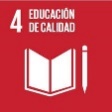 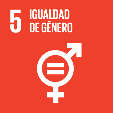 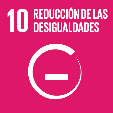 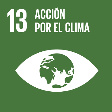 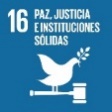 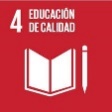 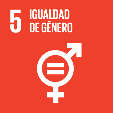 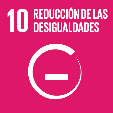 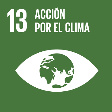 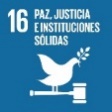 	Cobertura Pré-basica 	Cobertura Básica hasta 3°ciclo 	Cobertura Media _______________________________________INDICADORES SOCIALES	Equidad de género  	Derechos de niñez y participación         Prevención de violencia y cultura de paz 	Inclusión         Interculturalidad y diversidad 	Migración 	Medio ambiente          Alimentación y salud  	Transparencia	Otro_______________________ Solo aplica a los Proyectos Específicos que se ejecutan en colaboración con los Gobiernos Locales. Solo aplica a los Proyectos Específicos que se ejecutan en colaboración con los Gobiernos Locales. Vinculación con Plan de Desarrollo Comunitario Vinculación con Plan de Desarrollo Municipal Asignación presupuestaria en el plan municipalDATOS GENERALESFORTALECIENDO EL FUTURO ARADA14DR. MIGUEL PAZ BARAHONA10 DE AGOSTO DE 2020Febrero 2021 a noviembre 20241,127 niños, niñas y jóvenes de la REDJUSTIFICACIÓNLa consideración que se tomó en cuenta para la elección de este proyecto es la necesidad de saber qué es lo que está  pasando dentro de las instituciones escolares, sobre la manera que se  lleva a cabo la enseñanza de las matemáticas  y español, como las concibe el alumno, ya que en años anteriores se observa un elevado porcentaje de deserción en la educación Básica, causada sobre todo por la reprobación en matemáticas y español o en su defecto porque no entiende los contenidos de esas asignaturas.Esto es un problema muy comentado y criticado en diferentes contextos, tanto familiar, escolar y comunitario, quienes ponen en duda la labor del docente y del proceso que se está llevando a cabo. Para contrarrestar los miedos o rechazos a los procesos de resolución de problemas de matemáticas y la comprensión lectora y creación literaria en español proponemos la enseñanza de éstas áreas del conocimiento como un juegoEste proyecto tiene como finalidad desarrollar una metodología que  ayude a mejorar la adquisición de conceptos y procedimientos que se estudian en matemáticas y español en la educación básica a través del juego, añadiendo una motivación al alumnado para que se enfrente a estas materias con una actitud positiva.Para conseguir esto se seleccionará una serie de juegos enfocados a aprender de una manera diferente los contenidos que se tienen que trabajar.La utilización de estos juegos o actividades lúdicas le servirá al alumno en la adquisición de competencias como: Conocimiento e interacción con el mundo físico, autonomía e iniciativa personal,  aprender a aprender, competencia en comunicación lingüística y competencia social y ciudadanaDESCRIPCIÓN GENERAL DEL PROYECTO2.2. OBJETIVOS DEL PROYECTO EN LA REDObjetivo General:Estructurar una propuesta lúdica que brinde a los docentes de grado, estrategias metodológicas   que les permita dinamizar el proceso enseñanza aprendizaje en matemáticas  y español.Objetivos Específicos: Emplear actividades lúdicas para introducir, practicar y consolidar un concepto o procedimiento.Desarrollar el razonamiento matemáticos de forma diferente para potenciar la imaginación y creatividad del alumnado Desarrollar en el alumnado actitudes de compañerismo, solidaridad, trabajo en equipo, responsabilidad y el respeto a otras formas de solucionar  problemas y actividades planteadas.Programar y desarrollar un campamento matemático con los docentes de la RED Metas: Disminuir en un 3% la deserción y el ausentismoProgramar 1 campamento matemáticoIncrementar los índices de aprobación en matemáticas y español en un 3%Reducir el miedo y el rechazo en  las asignaturas de matemáticas y español en el 100% del alumnado.Ejecutar 1 capacitación sobre actividades lúdicas que faciliten la comprensión de los contenidos y procedimientos  en las asignaturas de matemáticas y españolFactores de RiesgoMiedo y rechazo a las asignaturas de  matemáticas y español.Dudas y temores del docente a nuevas metodologíasFalta de apoyo de las autoridadesFalta de recursos económicos para llevar a cabo capacitaciones y obtención de materiales.SostenibilidadLa sostenibilidad de este proyecto descansa en la colaboración de padres y madres de familia, docentes, y la mesa de cooperantes de nuestra RED3. FACTORES DE RIESGO y SOSTENIBILIDAD4. SEGUIMIENTO Y MONITOREOEl presente proyecto será monitoreado cada trimestre por el director de Red, secretario y directores de centros integrados.CRONOGRAMA DE ACCIONES DEL PROYECTO Y EQUIPO DE TRABAJO Para conocer las acciones y sus fechas se necesita el cronograma de actividades, el cual va de la mano con el monitoreo. Preguntas orientadoras: ¿Cuándo realizamos cada una de las actividades que hemos planificado para ejecutar nuestro PE? ¿Qué recursos necesitamos para cumplir esa actividad? ¿Quién será el responsable de que esa actividad se cumpla?Para conocer las acciones y sus fechas se necesita el cronograma de actividades, el cual va de la mano con el monitoreo. Preguntas orientadoras: ¿Cuándo realizamos cada una de las actividades que hemos planificado para ejecutar nuestro PE? ¿Qué recursos necesitamos para cumplir esa actividad? ¿Quién será el responsable de que esa actividad se cumpla?Para conocer las acciones y sus fechas se necesita el cronograma de actividades, el cual va de la mano con el monitoreo. Preguntas orientadoras: ¿Cuándo realizamos cada una de las actividades que hemos planificado para ejecutar nuestro PE? ¿Qué recursos necesitamos para cumplir esa actividad? ¿Quién será el responsable de que esa actividad se cumpla?Para conocer las acciones y sus fechas se necesita el cronograma de actividades, el cual va de la mano con el monitoreo. Preguntas orientadoras: ¿Cuándo realizamos cada una de las actividades que hemos planificado para ejecutar nuestro PE? ¿Qué recursos necesitamos para cumplir esa actividad? ¿Quién será el responsable de que esa actividad se cumpla?Para conocer las acciones y sus fechas se necesita el cronograma de actividades, el cual va de la mano con el monitoreo. Preguntas orientadoras: ¿Cuándo realizamos cada una de las actividades que hemos planificado para ejecutar nuestro PE? ¿Qué recursos necesitamos para cumplir esa actividad? ¿Quién será el responsable de que esa actividad se cumpla?Para conocer las acciones y sus fechas se necesita el cronograma de actividades, el cual va de la mano con el monitoreo. Preguntas orientadoras: ¿Cuándo realizamos cada una de las actividades que hemos planificado para ejecutar nuestro PE? ¿Qué recursos necesitamos para cumplir esa actividad? ¿Quién será el responsable de que esa actividad se cumpla?Para conocer las acciones y sus fechas se necesita el cronograma de actividades, el cual va de la mano con el monitoreo. Preguntas orientadoras: ¿Cuándo realizamos cada una de las actividades que hemos planificado para ejecutar nuestro PE? ¿Qué recursos necesitamos para cumplir esa actividad? ¿Quién será el responsable de que esa actividad se cumpla?Para conocer las acciones y sus fechas se necesita el cronograma de actividades, el cual va de la mano con el monitoreo. Preguntas orientadoras: ¿Cuándo realizamos cada una de las actividades que hemos planificado para ejecutar nuestro PE? ¿Qué recursos necesitamos para cumplir esa actividad? ¿Quién será el responsable de que esa actividad se cumpla?Para conocer las acciones y sus fechas se necesita el cronograma de actividades, el cual va de la mano con el monitoreo. Preguntas orientadoras: ¿Cuándo realizamos cada una de las actividades que hemos planificado para ejecutar nuestro PE? ¿Qué recursos necesitamos para cumplir esa actividad? ¿Quién será el responsable de que esa actividad se cumpla?Para conocer las acciones y sus fechas se necesita el cronograma de actividades, el cual va de la mano con el monitoreo. Preguntas orientadoras: ¿Cuándo realizamos cada una de las actividades que hemos planificado para ejecutar nuestro PE? ¿Qué recursos necesitamos para cumplir esa actividad? ¿Quién será el responsable de que esa actividad se cumpla?Para conocer las acciones y sus fechas se necesita el cronograma de actividades, el cual va de la mano con el monitoreo. Preguntas orientadoras: ¿Cuándo realizamos cada una de las actividades que hemos planificado para ejecutar nuestro PE? ¿Qué recursos necesitamos para cumplir esa actividad? ¿Quién será el responsable de que esa actividad se cumpla?Para conocer las acciones y sus fechas se necesita el cronograma de actividades, el cual va de la mano con el monitoreo. Preguntas orientadoras: ¿Cuándo realizamos cada una de las actividades que hemos planificado para ejecutar nuestro PE? ¿Qué recursos necesitamos para cumplir esa actividad? ¿Quién será el responsable de que esa actividad se cumpla?Para conocer las acciones y sus fechas se necesita el cronograma de actividades, el cual va de la mano con el monitoreo. Preguntas orientadoras: ¿Cuándo realizamos cada una de las actividades que hemos planificado para ejecutar nuestro PE? ¿Qué recursos necesitamos para cumplir esa actividad? ¿Quién será el responsable de que esa actividad se cumpla?Para conocer las acciones y sus fechas se necesita el cronograma de actividades, el cual va de la mano con el monitoreo. Preguntas orientadoras: ¿Cuándo realizamos cada una de las actividades que hemos planificado para ejecutar nuestro PE? ¿Qué recursos necesitamos para cumplir esa actividad? ¿Quién será el responsable de que esa actividad se cumpla?Para conocer las acciones y sus fechas se necesita el cronograma de actividades, el cual va de la mano con el monitoreo. Preguntas orientadoras: ¿Cuándo realizamos cada una de las actividades que hemos planificado para ejecutar nuestro PE? ¿Qué recursos necesitamos para cumplir esa actividad? ¿Quién será el responsable de que esa actividad se cumpla?Para conocer las acciones y sus fechas se necesita el cronograma de actividades, el cual va de la mano con el monitoreo. Preguntas orientadoras: ¿Cuándo realizamos cada una de las actividades que hemos planificado para ejecutar nuestro PE? ¿Qué recursos necesitamos para cumplir esa actividad? ¿Quién será el responsable de que esa actividad se cumpla?No.ACCIONRECURSORESPONSABLEEFMAMJJASOND1Elaboración de proyectoHumanoRED Fortaleciendo el futuroX2Socialización del proyecto  a padres de familiaConvocatoriaHumanoRED Fortaleciendo el futuroX3Reuniones periódicas con los padres de familiaHumanoRED Fortaleciendo el futuroXXXX4Disminuir en un 3% la deserción y el ausentismoHumanoRED Fortaleciendo el futuro5Programar 1 campamento matemáticoHumanoRED Fortaleciendo el futuroXXXXXXXX6Incrementar los índices de aprobación en matemáticas y español en un 3%HumanomaterialRED Fortaleciendo el futuroXXXXXXXXXX7Reducir el miedo y el rechazo en  las asignaturas de matemáticas y español en el 100% del alumnado.HumanoRED Fortaleciendo el futuroXXXXXXXXXX8Ejecutar 1 capacitación sobre actividades lúdicas que faciliten la comprensión de los contenidos y procedimientos  en las asignaturas de matemáticas y españolHumanomaterialRED Fortaleciendo el futuroX9Evaluación trimestral del proyectoHumanoeconómicoRED Fortaleciendo el futuroXXXNombreCentro No TelefónicoCorreo ElectrónicoFirma* Wilmer Caballero HernándezMiguel Paz Barahona95175244          NombreCentro o InstituciónCargo (docentes, directore/as de centro o de la red, representantes de APF o GE, técnicos municipales, miembros del COMDE, CED o de la comunidad)FirmaRONY FRANCISCO PAREDESDR. MIGUEL PAZ BARAHONAMAESTRO AUXLIAR97 41 28 20REINA M. CASTELLANOSDR. MIGUEL PAZ BARAHONAMAESTRO AUXLIAR95 34 91 21LILIAN SUYAPA  MADRID F.LESLIE A RODRIGUEZMAESTRO AUXLIAR96 49 61 10ALBA GLORIA REYES PAZESTRELLITAS BRILLANTESMAESTRO AUXLIAR99 35 63 63RENE AVELAR MADRID DR. MIGUEL PAZ BARAHONAMAESTRO AUXLIAR95 45 92 99Se recomienda que en la elaboración y ejecución de los Proyectos Específicos participan técnicos/as municipales, los integrantes del COMDE y del CED. Se recomienda que en la elaboración y ejecución de los Proyectos Específicos participan técnicos/as municipales, los integrantes del COMDE y del CED. Se recomienda que en la elaboración y ejecución de los Proyectos Específicos participan técnicos/as municipales, los integrantes del COMDE y del CED. Se recomienda que en la elaboración y ejecución de los Proyectos Específicos participan técnicos/as municipales, los integrantes del COMDE y del CED. PRESUPUESTOTodo PE debe contar con un presupuesto, esta es la base que determinará el costo del mismo. Además, se recomienda detallarlo muy bien cuando se busca gestionar fondos ante una organización. También es importante saber que gestionar fondos no solo se basa en apoyo monetario sino también en materiales, bienes o servicios.Todo PE debe contar con un presupuesto, esta es la base que determinará el costo del mismo. Además, se recomienda detallarlo muy bien cuando se busca gestionar fondos ante una organización. También es importante saber que gestionar fondos no solo se basa en apoyo monetario sino también en materiales, bienes o servicios.Todo PE debe contar con un presupuesto, esta es la base que determinará el costo del mismo. Además, se recomienda detallarlo muy bien cuando se busca gestionar fondos ante una organización. También es importante saber que gestionar fondos no solo se basa en apoyo monetario sino también en materiales, bienes o servicios.Todo PE debe contar con un presupuesto, esta es la base que determinará el costo del mismo. Además, se recomienda detallarlo muy bien cuando se busca gestionar fondos ante una organización. También es importante saber que gestionar fondos no solo se basa en apoyo monetario sino también en materiales, bienes o servicios.Todo PE debe contar con un presupuesto, esta es la base que determinará el costo del mismo. Además, se recomienda detallarlo muy bien cuando se busca gestionar fondos ante una organización. También es importante saber que gestionar fondos no solo se basa en apoyo monetario sino también en materiales, bienes o servicios.N. DE ACTIVIDADARTICULO/DESCRIPCIÓN DEL GASTOCOSTOSCOSTOSAPOYO (financiero y técnico)N. DE ACTIVIDADARTICULO/DESCRIPCIÓN DEL GASTOUNITARIOTOTALOrganización que aporta (p.ej. fondos propios, Gobierno Local, ONG, comunidad, empresa privada etc.1Elaboración de proyecto100.00100.00Docentes2Socialización del proyecto  a padres de familia200.00800.00Gobierno municipal3Reuniones periódicas con los padres de familia100.001400.00Gobierno municipal4Disminuir en un 3% la deserción y el ausentismo1500.001500.00ADASAN5Programar 1 campamento matemático7500.007,500.00Dirección Municipal6Incrementar los índices de aprobación en matemáticas y español en un 3%1400.001400.00PLAN EN HONDURAS7Reducir el miedo y el rechazo en  las asignaturas de matemáticas y español en el 100% del alumnado.1,400.001,400.00Gobierno municipal8Ejecutar 1 capacitación sobre actividades lúdicas que faciliten la comprensión de los contenidos y procedimientos  en las asignaturas de matemáticas y español2500.002,500.00ADASBADATOS GENERALESFORTALECIENDO EL FUTUROARADA14DR. MIGUEL PAZ BARAHONANombreCentro Sede del proyectoNo TelefónicoCorreo ElectrónicoADA CANTILLANO DR. MIGUEL PAZ BARAHONA94 54 56 78          NombreCentro IntegradoCargo (docente, alumno o PyM   de Familia).   No. TelefónicoRONY FRANCISCO PAREDESDR. MIGUEL PAZ BARAHONAMAESTRO AUXLIAR97 41 28 20REINA M. CASTELLANOSDR. MIGUEL PAZ BARAHONAMAESTRO AUXLIAR95 34 91 21LILIAN SUYAPA  MADRID F.LESLIE A RODRIGUEZMAESTRO AUXLIAR96 49 61 10ALBA GLORIA REYES PAZESTRELLITAS BRILLANTESMAESTRO AUXLIAR99 35 63 63RENE AVELAR MADRID DR. MIGUEL PAZ BARAHONAMAESTRO AUXLIAR95 45 92 99MARIO M. AGUILARDR. MIGUEL PAZ BARAHONAMAESTRO AUXLIAR99 64 16 46ADA CANTILLANODR. MIGUEL PAZ BARAHONAMAESTRO AUXLIAR94 54 56 78WENDY ISABEL DUBONDR. MIGUEL PAZ BARAHONAMAESTRO AUXLIAR98 63 34 12GERZON DAVID PINEDADR. MIGUEL PAZ BARAHONAMAESTRO AUXLIAR31 43 10 09JOSE ANTONIO CABALLERODR. MIGUEL PAZ BARAHONAMAESTRO AUXLIAR88 12 86 10ELVIN PAZ RODRIGUEZDR. MIGUEL PAZ BARAHONAMAESTRO AUXLIAR97 44 63 45ARADA S B 24 DE MAYO DE 2018JUSTIFICACIÓNEste proyecto se justifica en el hecho de que en los centros educativos tienen bajo rendimiento en las áreas de Español y Matemáticas y urge realizar estrategias innovadoras para poder lograr un mejor nivel de aprendizaje y así acercarnos a las metas EFA. Logrando a través de la implementación de este proyecto mover indicadores educativos que nos permitan aproximarnos a media nacional según los resultados obtenidos en la aplicación de las pruebas de evaluación.DESCRIPCIÓN GENERAL DEL PROYECTO2.2. ESPECIFICACIONES DEL PROYECTO EN LA RED3. FACTORES DE RIESGO4. SOSTENIBILIDAD5. SEGUIMIENTOCRONOGRAMA DE ACCIONES DEL PROYECTO No.ACCIONRECURSORESPONSABLEEFMAMJJASOND1Organización de comisionesHumanoDirectiva docentexxxxxxxxxx2Elaboración de instrumentos de diagnosticoHumanosMaterialesDocentes de la REDxxxxxxxxxx3Levantamiento de diagnosticoHumanoAlimentosTransporte MaterialDocentes de la REDxxxxxxxxxx4Análisis y tabulación de resultadosHumanoMaterial Docentes de la REDxxxxxxxxxx5Participación de la APFHumano MaterialDirectiva docentexxxxxxxxxx6Participación del CONDETransporte AlimentaciónHumanoDirectiva docentexxxxxxxxxx7Participación de la dirección distritalHumanoDocentes de la REDxxxxxxxxxx8Medir el rendimiento académico de los alumnos.HumanoDocentes de la REDxxxxxxxxxxPRESUPUESTON. DE ACTIVIDADARTICULO/DESCRIPCIÓN DEL GASTOCOSTOSCOSTOSN. DE ACTIVIDADARTICULO/DESCRIPCIÓN DEL GASTOUNITARIOTOTAL1Organización de material para el levantamiento de diagnosticoL. 10.00L. 3500.002Levantar Diagnostico socio- Económico L. 1000.00L. 7000.003Análisis y tabulación de resultadosL. 10.00L. 100.004Perfilación del proyecto educativo L. 1000.00L. 3000.005Aplicación de pruebas demostrativasL. 500.00L. 2500.00Monitoreo de los centros educativosL. 3000.00L. 10,000.00Capacitación a los docentesL. 10000.00L. 40,000.00ImprevistosL. 2000.00Gran TotalL. 68,100.00